任意継続被保険者資格取得申請書この申請書は資格喪失日から20日以内に申請してください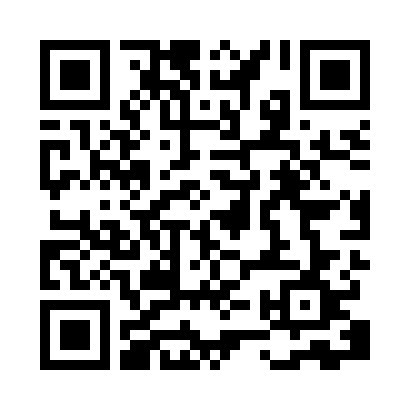 ジブラルタ健康保険組合　健-7①（2024.4）本人記入欄退社時記号・番号記 号記 号番 号申請日申請日　　　　　年　　　　　　　月　　　　　　　日　　　　　年　　　　　　　月　　　　　　　日　　　　　年　　　　　　　月　　　　　　　日　　　　　年　　　　　　　月　　　　　　　日本人記入欄退社時記号・番号申請日申請日　　　　　年　　　　　　　月　　　　　　　日　　　　　年　　　　　　　月　　　　　　　日　　　　　年　　　　　　　月　　　　　　　日　　　　　年　　　　　　　月　　　　　　　日本人記入欄申請者氏名（自署）生年月日生年月日□S□H年　　　月　　　日生年　　　月　　　日生性 別本人記入欄申請者氏名（自署）生年月日生年月日□S□H年　　　月　　　日生年　　　月　　　日生□男・□女本人記入欄被保険者住民票住所(住民票の記載通りにご記入ください)（〒         －            )（〒         －            )（〒         －            )（〒         －            )（〒         －            )（〒         －            )（〒         －            )（〒         －            )（〒         －            )本人記入欄▼原則、当健保組合からお送りする書類は、「被保険者住民票住所」宛です。「住民票住所」以外への送付を希望する場合のみ、下記「住民票住所以外への送付を希望する」の□に☑の上、送付希望先住所を記入してください。▼原則、当健保組合からお送りする書類は、「被保険者住民票住所」宛です。「住民票住所」以外への送付を希望する場合のみ、下記「住民票住所以外への送付を希望する」の□に☑の上、送付希望先住所を記入してください。▼原則、当健保組合からお送りする書類は、「被保険者住民票住所」宛です。「住民票住所」以外への送付を希望する場合のみ、下記「住民票住所以外への送付を希望する」の□に☑の上、送付希望先住所を記入してください。▼原則、当健保組合からお送りする書類は、「被保険者住民票住所」宛です。「住民票住所」以外への送付を希望する場合のみ、下記「住民票住所以外への送付を希望する」の□に☑の上、送付希望先住所を記入してください。▼原則、当健保組合からお送りする書類は、「被保険者住民票住所」宛です。「住民票住所」以外への送付を希望する場合のみ、下記「住民票住所以外への送付を希望する」の□に☑の上、送付希望先住所を記入してください。▼原則、当健保組合からお送りする書類は、「被保険者住民票住所」宛です。「住民票住所」以外への送付を希望する場合のみ、下記「住民票住所以外への送付を希望する」の□に☑の上、送付希望先住所を記入してください。▼原則、当健保組合からお送りする書類は、「被保険者住民票住所」宛です。「住民票住所」以外への送付を希望する場合のみ、下記「住民票住所以外への送付を希望する」の□に☑の上、送付希望先住所を記入してください。▼原則、当健保組合からお送りする書類は、「被保険者住民票住所」宛です。「住民票住所」以外への送付を希望する場合のみ、下記「住民票住所以外への送付を希望する」の□に☑の上、送付希望先住所を記入してください。▼原則、当健保組合からお送りする書類は、「被保険者住民票住所」宛です。「住民票住所」以外への送付を希望する場合のみ、下記「住民票住所以外への送付を希望する」の□に☑の上、送付希望先住所を記入してください。▼原則、当健保組合からお送りする書類は、「被保険者住民票住所」宛です。「住民票住所」以外への送付を希望する場合のみ、下記「住民票住所以外への送付を希望する」の□に☑の上、送付希望先住所を記入してください。本人記入欄被保険者居所住所（希望する場合のみ記入）□　当健保組合からお送りする書類について、「住民票住所」以外への送付を希望する。（〒　　　　－　　　　　　　）□　当健保組合からお送りする書類について、「住民票住所」以外への送付を希望する。（〒　　　　－　　　　　　　）□　当健保組合からお送りする書類について、「住民票住所」以外への送付を希望する。（〒　　　　－　　　　　　　）□　当健保組合からお送りする書類について、「住民票住所」以外への送付を希望する。（〒　　　　－　　　　　　　）□　当健保組合からお送りする書類について、「住民票住所」以外への送付を希望する。（〒　　　　－　　　　　　　）□　当健保組合からお送りする書類について、「住民票住所」以外への送付を希望する。（〒　　　　－　　　　　　　）□　当健保組合からお送りする書類について、「住民票住所」以外への送付を希望する。（〒　　　　－　　　　　　　）□　当健保組合からお送りする書類について、「住民票住所」以外への送付を希望する。（〒　　　　－　　　　　　　）□　当健保組合からお送りする書類について、「住民票住所」以外への送付を希望する。（〒　　　　－　　　　　　　）本人記入欄連絡先（日中連絡可能な電話番号）　　　　　　　　　　　　　　　　　（　　　　　　　　　　　　）　　　　　　　　　　　　　　　（日中連絡可能な電話番号）　　　　　　　　　　　　　　　　　（　　　　　　　　　　　　）　　　　　　　　　　　　　　　（日中連絡可能な電話番号）　　　　　　　　　　　　　　　　　（　　　　　　　　　　　　）　　　　　　　　　　　　　　　（日中連絡可能な電話番号）　　　　　　　　　　　　　　　　　（　　　　　　　　　　　　）　　　　　　　　　　　　　　　（日中連絡可能な電話番号）　　　　　　　　　　　　　　　　　（　　　　　　　　　　　　）　　　　　　　　　　　　　　　（日中連絡可能な電話番号）　　　　　　　　　　　　　　　　　（　　　　　　　　　　　　）　　　　　　　　　　　　　　　（日中連絡可能な電話番号）　　　　　　　　　　　　　　　　　（　　　　　　　　　　　　）　　　　　　　　　　　　　　　（日中連絡可能な電話番号）　　　　　　　　　　　　　　　　　（　　　　　　　　　　　　）　　　　　　　　　　　　　　　（日中連絡可能な電話番号）　　　　　　　　　　　　　　　　　（　　　　　　　　　　　　）　　　　　　　　　　　　　　　本人記入欄メールアドレス（ご退職後に連絡可能なもの）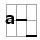 ﾌﾘｶﾞﾅ：紛らわしい英数字等についてのみご記入ください　例：「０（ｾﾞﾛ）」と「O(ｱﾙﾌｧﾍﾞｯﾄ大文字ｵｰ）」、「1（ｲﾁ）」と「l（ｱﾙﾌｧﾍﾞｯﾄ小文字ｴﾙ）」　等ﾌﾘｶﾞﾅ：紛らわしい英数字等についてのみご記入ください　例：「０（ｾﾞﾛ）」と「O(ｱﾙﾌｧﾍﾞｯﾄ大文字ｵｰ）」、「1（ｲﾁ）」と「l（ｱﾙﾌｧﾍﾞｯﾄ小文字ｴﾙ）」　等ﾌﾘｶﾞﾅ：紛らわしい英数字等についてのみご記入ください　例：「０（ｾﾞﾛ）」と「O(ｱﾙﾌｧﾍﾞｯﾄ大文字ｵｰ）」、「1（ｲﾁ）」と「l（ｱﾙﾌｧﾍﾞｯﾄ小文字ｴﾙ）」　等ﾌﾘｶﾞﾅ：紛らわしい英数字等についてのみご記入ください　例：「０（ｾﾞﾛ）」と「O(ｱﾙﾌｧﾍﾞｯﾄ大文字ｵｰ）」、「1（ｲﾁ）」と「l（ｱﾙﾌｧﾍﾞｯﾄ小文字ｴﾙ）」　等ﾌﾘｶﾞﾅ：紛らわしい英数字等についてのみご記入ください　例：「０（ｾﾞﾛ）」と「O(ｱﾙﾌｧﾍﾞｯﾄ大文字ｵｰ）」、「1（ｲﾁ）」と「l（ｱﾙﾌｧﾍﾞｯﾄ小文字ｴﾙ）」　等ﾌﾘｶﾞﾅ：紛らわしい英数字等についてのみご記入ください　例：「０（ｾﾞﾛ）」と「O(ｱﾙﾌｧﾍﾞｯﾄ大文字ｵｰ）」、「1（ｲﾁ）」と「l（ｱﾙﾌｧﾍﾞｯﾄ小文字ｴﾙ）」　等ﾌﾘｶﾞﾅ：紛らわしい英数字等についてのみご記入ください　例：「０（ｾﾞﾛ）」と「O(ｱﾙﾌｧﾍﾞｯﾄ大文字ｵｰ）」、「1（ｲﾁ）」と「l（ｱﾙﾌｧﾍﾞｯﾄ小文字ｴﾙ）」　等ﾌﾘｶﾞﾅ：紛らわしい英数字等についてのみご記入ください　例：「０（ｾﾞﾛ）」と「O(ｱﾙﾌｧﾍﾞｯﾄ大文字ｵｰ）」、「1（ｲﾁ）」と「l（ｱﾙﾌｧﾍﾞｯﾄ小文字ｴﾙ）」　等ﾌﾘｶﾞﾅ：紛らわしい英数字等についてのみご記入ください　例：「０（ｾﾞﾛ）」と「O(ｱﾙﾌｧﾍﾞｯﾄ大文字ｵｰ）」、「1（ｲﾁ）」と「l（ｱﾙﾌｧﾍﾞｯﾄ小文字ｴﾙ）」　等本人記入欄メールアドレス（ご退職後に連絡可能なもの）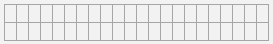 本人記入欄会社名等事業所名称　/　所在地(☑をつけてください)□ジブラルタ生命保険株式会社　/　東京都千代田区永田町2-13-10□ジブラルタ生命保険株式会社　以外会社名：　　　　　　　　　　　　　　　　　　　　　　　　　　　　　　　　　　　　　　　　　　　　　会社住所：　　　　　　　　　　　　　　　　　　　　　　　　　　　　　　　　　　　　　　　　　　　　□ジブラルタ生命保険株式会社　/　東京都千代田区永田町2-13-10□ジブラルタ生命保険株式会社　以外会社名：　　　　　　　　　　　　　　　　　　　　　　　　　　　　　　　　　　　　　　　　　　　　　会社住所：　　　　　　　　　　　　　　　　　　　　　　　　　　　　　　　　　　　　　　　　　　　　□ジブラルタ生命保険株式会社　/　東京都千代田区永田町2-13-10□ジブラルタ生命保険株式会社　以外会社名：　　　　　　　　　　　　　　　　　　　　　　　　　　　　　　　　　　　　　　　　　　　　　会社住所：　　　　　　　　　　　　　　　　　　　　　　　　　　　　　　　　　　　　　　　　　　　　□ジブラルタ生命保険株式会社　/　東京都千代田区永田町2-13-10□ジブラルタ生命保険株式会社　以外会社名：　　　　　　　　　　　　　　　　　　　　　　　　　　　　　　　　　　　　　　　　　　　　　会社住所：　　　　　　　　　　　　　　　　　　　　　　　　　　　　　　　　　　　　　　　　　　　　□ジブラルタ生命保険株式会社　/　東京都千代田区永田町2-13-10□ジブラルタ生命保険株式会社　以外会社名：　　　　　　　　　　　　　　　　　　　　　　　　　　　　　　　　　　　　　　　　　　　　　会社住所：　　　　　　　　　　　　　　　　　　　　　　　　　　　　　　　　　　　　　　　　　　　　□ジブラルタ生命保険株式会社　/　東京都千代田区永田町2-13-10□ジブラルタ生命保険株式会社　以外会社名：　　　　　　　　　　　　　　　　　　　　　　　　　　　　　　　　　　　　　　　　　　　　　会社住所：　　　　　　　　　　　　　　　　　　　　　　　　　　　　　　　　　　　　　　　　　　　　□ジブラルタ生命保険株式会社　/　東京都千代田区永田町2-13-10□ジブラルタ生命保険株式会社　以外会社名：　　　　　　　　　　　　　　　　　　　　　　　　　　　　　　　　　　　　　　　　　　　　　会社住所：　　　　　　　　　　　　　　　　　　　　　　　　　　　　　　　　　　　　　　　　　　　　□ジブラルタ生命保険株式会社　/　東京都千代田区永田町2-13-10□ジブラルタ生命保険株式会社　以外会社名：　　　　　　　　　　　　　　　　　　　　　　　　　　　　　　　　　　　　　　　　　　　　　会社住所：　　　　　　　　　　　　　　　　　　　　　　　　　　　　　　　　　　　　　　　　　　　　□ジブラルタ生命保険株式会社　/　東京都千代田区永田町2-13-10□ジブラルタ生命保険株式会社　以外会社名：　　　　　　　　　　　　　　　　　　　　　　　　　　　　　　　　　　　　　　　　　　　　　会社住所：　　　　　　　　　　　　　　　　　　　　　　　　　　　　　　　　　　　　　　　　　　　　本人記入欄退職日年　　　　　月　　　　　　日年　　　　　月　　　　　　日年　　　　　月　　　　　　日年　　　　　月　　　　　　日資格喪失日（退職日の翌日）資格喪失日（退職日の翌日）資格喪失日（退職日の翌日）年　　　　　月　　　　　　日年　　　　　月　　　　　　日本人記入欄被扶養者の有無（☑をつけてください）□無□有⇒有の場合、「被扶養者届（認定申請用）※任意継続用　健-7①」及び確認書類の提出が必要です　※被扶養者認定基準は、被保険者の収入によって生計が維持されていること及び被扶養者の年間収入換算が130万円（60歳以上又は障がいのある方は180万円）未満、かつ被保険者の収入の1/2未満等であることが必要です⇒有の場合、「被扶養者届（認定申請用）※任意継続用　健-7①」及び確認書類の提出が必要です　※被扶養者認定基準は、被保険者の収入によって生計が維持されていること及び被扶養者の年間収入換算が130万円（60歳以上又は障がいのある方は180万円）未満、かつ被保険者の収入の1/2未満等であることが必要です⇒有の場合、「被扶養者届（認定申請用）※任意継続用　健-7①」及び確認書類の提出が必要です　※被扶養者認定基準は、被保険者の収入によって生計が維持されていること及び被扶養者の年間収入換算が130万円（60歳以上又は障がいのある方は180万円）未満、かつ被保険者の収入の1/2未満等であることが必要です⇒有の場合、「被扶養者届（認定申請用）※任意継続用　健-7①」及び確認書類の提出が必要です　※被扶養者認定基準は、被保険者の収入によって生計が維持されていること及び被扶養者の年間収入換算が130万円（60歳以上又は障がいのある方は180万円）未満、かつ被保険者の収入の1/2未満等であることが必要です⇒有の場合、「被扶養者届（認定申請用）※任意継続用　健-7①」及び確認書類の提出が必要です　※被扶養者認定基準は、被保険者の収入によって生計が維持されていること及び被扶養者の年間収入換算が130万円（60歳以上又は障がいのある方は180万円）未満、かつ被保険者の収入の1/2未満等であることが必要です⇒有の場合、「被扶養者届（認定申請用）※任意継続用　健-7①」及び確認書類の提出が必要です　※被扶養者認定基準は、被保険者の収入によって生計が維持されていること及び被扶養者の年間収入換算が130万円（60歳以上又は障がいのある方は180万円）未満、かつ被保険者の収入の1/2未満等であることが必要です⇒有の場合、「被扶養者届（認定申請用）※任意継続用　健-7①」及び確認書類の提出が必要です　※被扶養者認定基準は、被保険者の収入によって生計が維持されていること及び被扶養者の年間収入換算が130万円（60歳以上又は障がいのある方は180万円）未満、かつ被保険者の収入の1/2未満等であることが必要です⇒有の場合、「被扶養者届（認定申請用）※任意継続用　健-7①」及び確認書類の提出が必要です　※被扶養者認定基準は、被保険者の収入によって生計が維持されていること及び被扶養者の年間収入換算が130万円（60歳以上又は障がいのある方は180万円）未満、かつ被保険者の収入の1/2未満等であることが必要です【事業主確認欄】事業主（本社）・人事担当者様にて、「資格喪失年月日」をご確認のうえ、☑と確認日をご記入ください。  資格喪失年月日について、相違ないことを確認しました。確認日：　　　　　年　　　　月　　　　日◆保険料の納付は、「月払い」の他に「半年単位」および「年単位」の前納割引制度があります。ご希望の方は、当健保組合までご連絡ください。◆保険料の金額や納付方法につきましては、当健保組合ホームページにおいてご確認ください。　（当健保組合ホームページトップページ　「退職するとき」→「任意継続被保険者制度」）＜任意継続被保険者＞　健康保険法第37条2　　初めて納付すべき保険料をその納付期日までに納付しなかったときは、同項の規定にかかわらず、その者は、任意継続被保険者とならなかったものとみなす。ただし、その納付の遅延について正当な理由があると保険者が認めたときは、この限りではない＜任意継続被保険者の資格喪失事由＞　健康保険法第38条　　任意継続被保険者は、次の各号のいずれかに該当するに至った日の翌日（第四号から第六号までのいずれかに該当するに至ったときは、その日）から、その資格を喪失する。一　任意継続被保険者となった日から起算して2年を経過したとき。　二　死亡したとき。三　保険料（初めて納付すべき保険料を除く。）を納付期日までに納付しなかったとき（納付の遅延について正当な理由があると保険者が認めたときを除く。）　四　被保険者となったとき。　五　船員保険の被保険者となったとき。　六　後期高齢者医療の被保険者等となったとき。七　任意継続被保険者でなくなることを希望する旨を、厚生労働省令で定めるところにより、保険者に申し出た場合において、その申出が受理された日の属する月の末日が到来したとき。【ご参考】　当組合において、任意継続被保険者制度とは別に特例退職被保険者制度があります。次の条件をすべて満たしている方は、特例退職被保険者制度に加入できる場合があります。詳しくは当組合にご連絡ください。①当組合の被保険者期間が20年以上または40歳以降10年以上ある方　②老齢厚生年金の受給権が発生している方③日本国内に住民票を有している方　④後期高齢者医療制度に該当しない方健　康　保　険　組　合　使　用　欄健　康　保　険　組　合　使　用　欄健　康　保　険　組　合　使　用　欄健　康　保　険　組　合　使　用　欄健　康　保　険　組　合　使　用　欄健　康　保　険　組　合　使　用　欄健　康　保　険　組　合　使　用　欄【受理日】伺年月日日年　　　月　　　日理事長常務理事事務長役職者担当者任意継続時　記号・番号 80 ‐